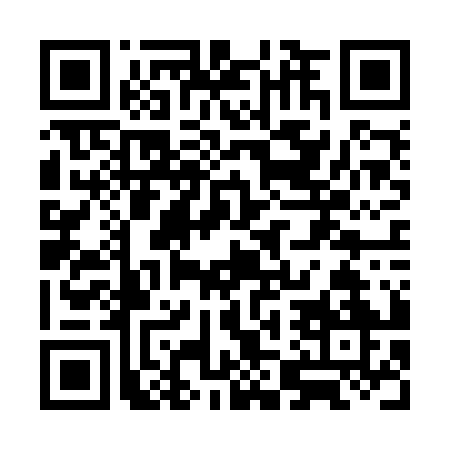 Ramadan times for Port Pirie, AustraliaMon 11 Mar 2024 - Wed 10 Apr 2024High Latitude Method: NonePrayer Calculation Method: Muslim World LeagueAsar Calculation Method: ShafiPrayer times provided by https://www.salahtimes.comDateDayFajrSuhurSunriseDhuhrAsrIftarMaghribIsha11Mon5:515:517:141:285:007:417:419:0012Tue5:525:527:151:284:597:407:408:5813Wed5:525:527:161:274:587:387:388:5714Thu5:535:537:171:274:577:377:378:5515Fri5:545:547:171:274:577:367:368:5416Sat5:555:557:181:274:567:347:348:5217Sun5:565:567:191:264:557:337:338:5118Mon5:575:577:201:264:547:327:328:5019Tue5:585:587:201:264:537:307:308:4820Wed5:585:587:211:254:537:297:298:4721Thu5:595:597:221:254:527:287:288:4522Fri6:006:007:231:254:517:267:268:4423Sat6:016:017:231:244:507:257:258:4324Sun6:026:027:241:244:497:247:248:4125Mon6:026:027:251:244:487:227:228:4026Tue6:036:037:261:244:477:217:218:3927Wed6:046:047:261:234:477:207:208:3728Thu6:056:057:271:234:467:187:188:3629Fri6:056:057:281:234:457:177:178:3430Sat6:066:067:281:224:447:167:168:3331Sun6:076:077:291:224:437:147:148:321Mon6:086:087:301:224:427:137:138:312Tue6:086:087:311:214:417:127:128:293Wed6:096:097:311:214:407:117:118:284Thu6:106:107:321:214:397:097:098:275Fri6:116:117:331:214:387:087:088:256Sat6:116:117:331:204:387:077:078:247Sun5:125:126:3412:203:376:056:057:238Mon5:135:136:3512:203:366:046:047:229Tue5:135:136:3612:193:356:036:037:2010Wed5:145:146:3612:193:346:026:027:19